
Pressmeddelande från Comic Con Stockholm
Stockholm den 13 september 2019


Besök den magiska världen på Comic Con Stockholm i helgen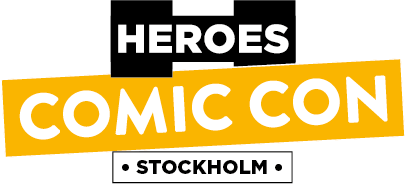 Idag öppnar dörrarna till Nordens största populärkulturella event Comic Con Stockholm på Kistamässan i Stockholm. Besökare kommer under hela helgen kunna ta del av allt det senaste och mest intressanta från allt inom populärkultur.   
– Vi bygger vidare på förra årets succé med över 31 000 besökare, och hoppas på en otroligt spännande och rolig helg för våra besökare tillsammans med alla våra partners, utställare och sponsorer. Vi är väldigt förhoppningsfulla och stolta över alla aktiviteter vi kan erbjuda i år, säger Christian Kullman, Projektledare för Comic Con Stockholm.

I år kan man bland annat vara med och fira Batman 80 år, testa de senaste spelen från spelvärlden eller besöka Disney som har den största montern någonsin på Comic Con i Sverige med över 600 kvadratmeter, och aktiviteter från Marvel och Star Wars universumen. Man introducerar också en helt ny scen, Heroes Talk, där besökare kommer kunna lyssna till intressanta intervjuer och presentationer av välkända namn inom den populärkulturella världen som till exempel världskända författaren Dmitry Glukhosvky. Utöver detta gästas man av flertalet internationella kända personligheter såsom skådespelaren Tom Felton, känd från Harry Potter, Katherine McNamara från tv-serien Arrow, röstskådespelaren Matthew Mercer samt serietecknarna Arthur Adams och Lee Bermejo med flera.Idag, fredagen den 13:e, har man tema skräck med både skräckparad, scenpanel med populära podcasten SPÅR och världspremiärvisning av trailern till spelet Rage 2 kommande expansion Rise of the Ghost. Man kan även lyssna till zombieöverlevnadsexperten Herman Geijer eller delta i en interaktiv spelupplevelse av spelet Man of Medan. 
Följ Comic Con Stockholm på hemsidan och sociala medier för senast nytt:
Hemsida: https://comicconstockholm.se/ Facebook: www.facebook.com/comiccon.sthlmTwitter: https://twitter.com/ComicConNordicsInstagram: https://www.instagram.com/comicconnordics/
För mer information om Comic Con Stockholm, kontakta:                                                                                                          
Christian Kullman, projektledare, christian.kullman@easyfairs.com, 0736-37 24 28

Om Comic Con Stockholm
Comic Con Stockholm är Nordens största kombinerade spel, serie- och filmmässa. På plats finns såväl spelutvecklare, serietidningsskapare och delar av Hollywoods film- och serieindustri. Mässan startade 2010 och har stadigt lockat runt 30 000 besökare till Kistamässan. I år 2019 genomförs mässan helgen den 13-15 september. 
Läs mer på https://comicconstockholm.se/ 
